Школьная     службапримирения –надёжный помощникв море проблем!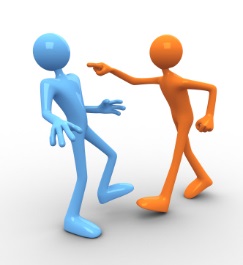 Если вам в школу идти не охота,Если вы в классе боитесь кого – то,   Если у вас телефон отобрали,Если у вас что – то взяли, сломали,Если вам гадости наговорили,Или насилие к вам применили,Вышел конфликт с учителями,Стали родители ссориться с вами…Вы в ШСП приходите к нам смело,Мы вам поможем решить ваше дело!!!
Что такоеМЕДИАЦИЯМедиация – переговоры между конфликтующими сторонами с участием посредника – медиатора – с целью поиска решения, удовлетворяющего обе стороны.Принципы медиации     Добровольность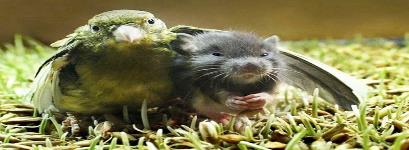        Конфиденциальность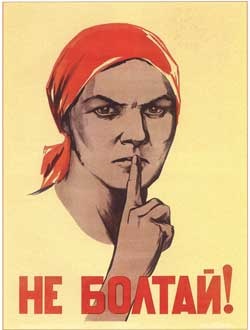 Добросовестность, равноправие и     сотрудничество сторон      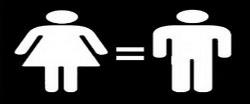  Нейтральность и независимость 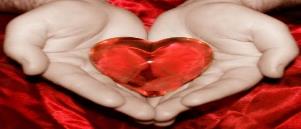 медиатора.   Люди, ведущие примирительную встречу, не будут судить или ругать, то есть, главными участниками встречи будете вы сами.           Что даёт участие в школьной службе примирения?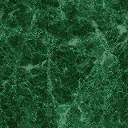    Родителям                             Потерпевшему: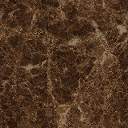  Подростку, совершившему правонарушение: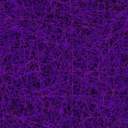          Школьная медиацияРабота школьной службы примирениявыстраивается следующим образом: